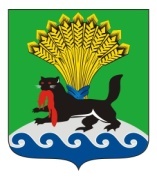 РОССИЙСКАЯ ФЕДЕРАЦИЯИРКУТСКАЯ ОБЛАСТЬИРКУТСКОЕ РАЙОННОЕ МУНИЦИПАЛЬНОЕ ОБРАЗОВАНИЕАДМИНИСТРАЦИЯПОСТАНОВЛЕНИЕот «__» __________ 20___ г.                                                                                №	 _______Об утверждении Порядка выдачи согласия в письменной форме владельцем автомобильной дороги местного значения Иркутского районного муниципального образования на строительство, реконструкцию, капитальный ремонт, ремонт являющихся сооружениями пересечения другой автомобильной дороги с автомобильной дорогой местного значения Иркутского районного муниципального образования и примыкания другой автомобильной дороги к автомобильной дороге местного значения Иркутского районного муниципального образования  и перечня документов, необходимых для выдачи такого согласияВ соответствии с Федеральным законом  № 257-ФЗ 
«Об автомобильных дорогах и о дорожной деятельности в Российской Федерации и о внесении изменений в отдельные законодательные акты Российской Федерации», руководствуясь статьей 15 Федерального закона от  № 131-ФЗ «Об общих принципах организации местного самоуправления в Российской Федерации», статьями 9, 39, 45, 54, Устава Иркутского районного муниципального образования, администрация Иркутского районного муниципального образования ПОСТАНОВЛЯЕТ:1. Утвердить Порядок выдачи согласия в письменной форме владельца автомобильной дороги местного значения Иркутского районного муниципального образования на строительство, реконструкцию, капитальный ремонт, ремонт являющихся сооружениями пересечения другой автомобильной дороги с автомобильной дорогой местного значения Иркутского районного муниципального образования и примыкания другой автомобильной дороги к автомобильной дороге местного значения Иркутского районного муниципального образования и перечня документов, необходимых для выдачи такого согласия, согласно приложению к настоящему постановлению2. Опубликовать настоящее постановление в газете «Ангарские огни» 
и разместить в информационно-телекоммуникационной сети «Интернет» на официальном сайте Иркутского районного муниципального образования www.irkraion.ru.3. Контроль исполнения настоящего постановления возложить на заместителя Мэра района по жизнеобеспечению.Мэр района			   	                                                                 Л.П. ФроловПриложение к постановлению администрацииИркутского районного муниципального образования от _______________ № _____ПОРЯДОКВЫДАЧИ СОГЛАСИЯ В ПИСЬМЕННОЙ ФОРМЕ ВЛАДЕЛЬЦЕМ АВТОМОБИЛЬНОЙ ДОРОГИ МЕСТНОГО ЗНАЧЕНИЯ ИРКУТСКОГО РАЙОННОГО МУНИЦИПАЛЬНОГО ОБРАЗОВАНИЯ НА СТРОИТЕЛЬСТВО, РЕКОНСТРУКЦИЮ, КАПИТАЛЬНЫЙ РЕМОНТ, РЕМОНТ ЯВЛЯЮЩИХСЯ СООРУЖЕНИЯМИ ПЕРЕСЕЧЕНИЯ ДРУГОЙ АВТОМОБИЛЬНОЙ ДОРОГИ С АВТОМОБИЛЬНОЙ ДОРОГОЙ МЕСТНОГО ЗНАЧЕНИЯ ИРКУТСКОГО РАЙОННОГО МУНИЦИПАЛЬНОГО ОБРАЗОВАНИЯ И ПРИМЫКАНИЯ ДРУГОЙ АВТОМОБИЛЬНОЙ ДОРОГИ К АВТОМОБИЛЬНОЙ ДОРОГЕ МЕСТНОГО ЗНАЧЕНИЯ ИРКУТСКОГО РАЙОННОГО МУНИЦИПАЛЬНОГО ОБРАЗОВАНИЯ  И ПЕРЕЧНЯ ДОКУМЕНТОВ, НЕОБХОДИМЫХ ДЛЯ ВЫДАЧИ ТАКОГО СОГЛАСИЯ1. Настоящий Порядок выдачи согласия в письменной форме владельцем автомобильной дороги местного значения Иркутского районного муниципального образования на строительство, реконструкцию, капитальный ремонт, ремонт являющихся сооружениями пересечения другой автомобильной дороги с автомобильной дорогой местного значения Иркутского районного муниципального образования и примыкания другой автомобильной дороги к автомобильной дороге местного значения Иркутского районного муниципального образования  и перечня документов, необходимых для выдачи такого согласия (далее - Порядок), разработан в целях реализации статьи 20 Федерального закона от 08.11.2007 № 257 «Об автомобильных дорогах и 
о дорожной деятельности в Российской Федерации и о внесении изменений 
в отдельные законодательные акты Российской Федерации» (далее - Федеральный закон № 257-ФЗ).2. Порядок регулирует отношения, связанные с выдачей согласия в письменной форме владельцем автомобильной дороги местного значения Иркутского районного муниципального образования на строительство, реконструкцию, капитальный ремонт, ремонт являющихся сооружениями пересечения другой автомобильной дороги с автомобильной дорогой местного значения Иркутского районного муниципального образования и примыкания другой автомобильной дороги к автомобильной дороге местного значения Иркутского районного муниципального образования (далее соответственно - Согласие, пересечение, примыкание).Строительство, реконструкция являющихся сооружениями пересечения автомобильной дороги с другими автомобильными дорогами и примыкания автомобильной дороги к другой автомобильной дороге допускаются при наличии разрешения на строительство, выдаваемого в соответствии с Градостроительным кодексом Российской Федерации и Федеральным законом № 257-ФЗ, и согласия администрации Иркутского районного муниципального образования в письменной форме.Согласие выдается в отношении автомобильных дорог местного значения Иркутского районного муниципального, которые находятся в муниципальной собственности Иркутского районного муниципального образования.Выдача согласия осуществляется администрацией Иркутского районного муниципального образования в лице Комитета по управлению муниципальным имуществом и жизнеобеспечению администрации Иркутского районного муниципального образования (далее - Комитет).3. Комитет на основании письменного заявления владельца другой автомобильной дороги, планирующего строительство, реконструкцию, капитальный ремонт, ремонт пересечения, примыкания, о предоставлении такого Согласия (далее соответственно - заявление, заявитель).Форма заявления оформляется согласно Приложению № 1 к настоящему Порядку.В заявлении указывается:а) для физических лиц, в том числе индивидуальных предпринимателей:- фамилия, имя, отчество (при наличии);- сведения о государственной регистрации физического лица в качестве индивидуального предпринимателя (для индивидуальных предпринимателей);- идентификационный номер налогоплательщика;- место жительства;- контактный телефон (с указанием кода города), факс (при наличии, с указанием кода города), адрес электронной почты (при наличии);б) для юридических лиц:- полное наименование с указанием организационно-правовой формы;- сведения о государственной регистрации юридического лица;- идентификационный номер налогоплательщика;- юридический и почтовый адрес;- контактный телефон (с указанием кода города), факс (при наличии, с указанием кода города), адрес электронной почты (при наличии);в) цель получения Согласия (строительство, реконструкция, капитальный ремонт, ремонт пересечения, примыкания), с указанием информации о составе и сроках проведения работ;г) кадастровые номера земельных участков (в случае, если такие земельные участки сформированы и осуществлена их постановка на государственный кадастровый учет), в границах которых планируется производство работ;д) планируемое место пересечения, примыкания с указанием дислокации относительно автомобильной дороги местного значения Иркутского районного муниципального образования (километраж, справа/слева);е) наименование, серия, номер и дата выдачи документа, устанавливающего или подтверждающего права на земельный участок (участки), на которых планируется выполнение работ по строительству, реконструкции, капитальному ремонту, ремонту пересечения, примыкания (указываются в случае, если такие земельные участки сформированы и осуществлена их постановка на государственный кадастровый учет);ж) способ получения Согласия либо отказа в выдаче Согласия (почта, факс, электронная почта);з) перечень документов, прилагаемых к заявлению.4. Заявление подписывается заявителем либо уполномоченным им лицом, а также заверяется печатью (при наличии).5. К заявлению прилагаются следующие документы:а) для физического лица, в том числе индивидуального предпринимателя:- копия свидетельства о постановке на учет в налоговом органе;- копия свидетельства о государственной регистрации в качестве индивидуального предпринимателя (для индивидуального предпринимателя);- копия паспорта (страницы со сведениями о фамилии, имени, отчестве, дате и месте рождения, регистрации);б) для юридического лица:- копия свидетельства о государственной регистрации юридического лица;- копия свидетельства о постановке на учет в налоговом органе;- копия протокола (решения) об избрании руководителя или копия приказа о назначении руководителя;- копия устава либо информация за подписью руководителя юридического лица о том, что оно действует на основании типового устава, утвержденного уполномоченным государственным органом;в) выписка из Единого государственного реестра недвижимости в отношении земельного участка, на котором планируется размещение пересечения, примыкания, либо копия такого документа (если такой земельный участок сформирован и осуществлена его постановка на государственный кадастровый учет);г) выписка из Единого государственного реестра недвижимости в отношении земельного участка, к которому (которым) планируется устройство пересечения, примыкания;д) схема планируемого пересечения, примыкания на земельных участках полосы отвода автомобильной дороги местного значения Иркутского районного муниципального образования в масштабе 1:500 с отображением на ней:- пересечения, примыкания;- границ полосы отвода автомобильной дороги местного значения Иркутского районного муниципального образования;- элементов обустройства автомобильной дороги (дорожных знаков, дорожных ограждений, светофоров, остановочных пунктов, объектов, предназначенных для освещения автомобильных дорог, пешеходных дорожек, стоянок (парковок) транспортных средств, тротуаров);- наименования автомобильной дороги (полное наименование автомобильной дороги, под которым она была внесена в перечень автомобильных дорог федерального значения, регионального или межмуниципального значения);- идентификационный номер автомобильной дороги (сведения об идентификационном номере автомобильной дороги должны содержать номер автомобильной дороги, присвоенный ей собственником в соответствии с Правилами присвоения автомобильным дорогам идентификационных номеров, утвержденными приказом Минтранса России от 7 февраля 2007 года № 16);- протяженность автомобильной дороги (сведения о протяженности автомобильной дороги должны содержать данные о протяженности автомобильной дороги в километрах с точностью до одного знака после запятой (попикетно), отдельно указывается протяженность примыканий и подъездов);- вид разрешенного использования автомобильной дороги (информация об отнесении автомобильной дороги к дороге общего пользования или необщего пользования, а в случае если автомобильная дорога на своем протяжении имеет разные виды разрешенного использования, - о виде разрешенного использования по отдельным участкам с указанием начала и конца каждого участка (попикетно);е) фотографии места производства работ (с четырех сторон) размером 10 x 15 см;ж) проект организации дорожного движения на период проведения работ и после них;з) сведения об утверждении документации по планировке территории (в случаях строительства, реконструкции пересечения, примыкания);и) документ, удостоверяющий личность и полномочия представителя заявителя (если заявитель действует через представителя).6. Все копии заверяются подписью заявителя либо уполномоченного им лица, а также оттиском печати (при наличии).7. Заявление и прилагаемые к нему документы направляются в адрес Комитета одним из следующих способов:- лично заявителем по адресу: город Иркутск, ул. Декабрьских событий, 
д. 119а, 2 этаж, 209 кабинет;- посредством почтовой связи заказным почтовым отправлением с уведомлением о вручении с описью вложения по адресу: 664007, город Иркутск, ул. Декабрьских событий, д. 119а.8. Заявление с приложенными документами регистрируется Комитетом в день его поступления.9. Комитет на основании поступившего заявления и документов, указанных в пункте 5 настоящего Порядка, в течение 30 календарных дней со дня регистрации заявления принимает решение о выдаче Согласия либо об отказе в выдаче Согласия с указанием оснований отказа и направляет его заявителю способом, указанным в заявлении.Структурным подразделением, ответственным за рассмотрение заявления и прилагаемых документов и подготовку проекта Согласия либо отказа в выдаче Согласия, является Отдел охраны окружающей среды, экологической безопасности и дорожной деятельности Комитета.Решение об отказе в выдаче Согласия по основаниям, предусмотренным подпунктами «б», «д», «е» пункта 10 настоящего Порядка, принимается и направляется заявителю не позднее чем через 5 календарных дней со дня регистрации заявления.Форма решения об отказе в выдаче Согласия приведена в Приложении № 3 к настоящему Порядку.10. Комитет принимает решение об отказе в выдаче Согласия в случае, если:а) Комитет не уполномочен выдавать Согласие;б) заявителем представлены не в полном объеме сведения и документы, указанные в пунктах 3, 5 настоящего Порядка;в) сведения, представленные в заявлении, не соответствуют цели получения Согласия;г) размещение пересечения, примыкания противоречит требованиям законодательства Российской Федерации, муниципальных правовых актов;д) заявление и документы подписаны лицом, не уполномоченным подписывать такое заявление;е) отсутствует подпись заявителя в соответствии с пунктом 4 настоящего Порядка либо печать не соответствует наименованию юридического лица (фамилии, имени, отчеству индивидуального предпринимателя).11. Согласие, оформленное согласно Приложению № 2 к настоящему Порядку, должно содержать:а) сведения о заявителе, которому выдается Согласие;б) цель получения Согласия (строительство, реконструкция, капитальный ремонт, ремонт пересечения, примыкания);в) планируемое место пересечения, примыкания с указанием дислокации относительно автомобильной дороги местного значения Иркутского районного муниципального образования (километраж, справа/слева);г) кадастровые номера земельных участков, на которых планируется размещение пересечения, примыкания (указываются при наличии);д) технические требования и условия, обязательные для исполнения;е) срок действия Согласия, достаточный для строительства, реконструкции, капитального ремонта, ремонта пересечения, примыкания, но не более трех лет;ж) сведения о планируемых реконструкции, капитальном ремонте автомобильной дороги местного значения Иркутского районного муниципального образования и о сроках ее реконструкции, капитального ремонта;з) подпись председателя Комитета.12. Заявителем в адрес Комитета направляется обращение о внесении изменений в Согласие с приложением документов, подтверждающих указанные изменения, в случае реорганизации юридического лица, изменения его наименования или местонахождения либо изменения фамилии, имени, отчества (при наличии) или места жительства физического лица (индивидуального предпринимателя).Внесение изменений в Согласие осуществляется Комитетом в течение 10 рабочих дней с момента поступления указанного обращения.13. Заявитель вправе обжаловать решение, действия или бездействие должностных лиц Комитета в порядке, предусмотренном законодательством Российской Федерации.Заместитель Мэра районапо жизнеобеспечению                                                                              Ю. Р. ВитерПриложение № 1 к Порядку выдачи согласия в письменной форме владельцем автомобильной дороги местного значения Иркутского районного муниципального образования на строительство, реконструкцию, капитальный ремонт, ремонт являющихся сооружениями пересечения другой автомобильной дороги с автомобильной дорогой местного значения Иркутского районного муниципального образования и примыкания другой автомобильной дороги к автомобильной дороге местного значения Иркутского районного муниципального образования  и перечня документов, необходимых для выдачи такого согласия, утвержденному постановлением администрации Иркутского районного муниципального образованияот «___» ______20      г. №_____Форма заявления Председателю КУМИ Иркутского районаот__________________________________________________(Ф.И.О. физического лица, индивидуального предпринимателя, наименование юридического лица, почтовый адрес)ЗАЯВЛЕНИЕо выдаче согласия на строительство, реконструкцию, капитальный ремонт, ремонт являющихся сооружениями пересечения другой автомобильной дороги с автомобильной дорогой местного значения и примыкания другой автомобильной дороги к автомобильной дороге местного значения________________________________________________________________(Ф.И.О. заявителя, либо полное наименование с указанием ________________________________________________________________организационно-правовой формы; сведения о государственной регистрации________________________________________________________________физического лица в качестве индивидуального предпринимателя (для ________________________________________________________________индивидуальных предпринимателей); сведения о государственной регистрации ________________________________________________________________юридического лица идентификационный номер налогоплательщика; место ________________________________________________________________жительства; контактный телефон (с указанием кода города), факс (при наличии, ________________________________________________________________с указанием кода города), адрес электронной почты (при наличии))Прошу выдать согласие на_____________________________________________ (строительство, реконструкция, капитальный____________________________________________________________________ремонт, ремонт пересечения, примыкания)________________________________________________________________Состав и сроки проведения работ:_____________________________________________________________________________________________________Кадастровые номера земельных участков, в границах которых планируется производство работ:(в случае, если такие земельные участки сформированы и осуществлена их ____________________________________________________________________постановка на государственный кадастровый учет)Планируемое место пересечения, примыкания с указанием дислокации относительно автомобильной дороги местного значения Иркутского районного муниципального образования (километраж, справа/слева):_______________________________________________________________________________Наименование, серия, номер и дата выдачи документа, устанавливающего или подтверждающего права на земельный участок (участки), на которых планируется выполнение работ :_____________________________________(указываются в случае, если такие земельные участки сформированы иосуществлена их постановка на государственный кадастровый учет)Способ получения Согласия/ отказа в выдаче Согласия (почта, факс, электронная почта):_________________________________________________________________________________________________                     (Ф.И.О. физического лица, индивидуального                           (подпись)  предпринимателя, наименование юридического лица)"__" __________ ____ г.з) перечень документов, прилагаемых к заявлению.Заместитель Мэра районапо жизнеобеспечению                                                                              Ю. Р. ВитерПриложение № 2 к Порядку выдачи согласия в письменной форме владельцем автомобильной дороги местного значения Иркутского районного муниципального образования на строительство, реконструкцию, капитальный ремонт, ремонт являющихся сооружениями пересечения другой автомобильной дороги с автомобильной дорогой местного значения Иркутского районного муниципального образования и примыкания другой автомобильной дороги к автомобильной дороге местного значения Иркутского районного муниципального образования  и перечня документов, необходимых для выдачи такого согласия, утвержденному постановлением администрации Иркутского районного муниципального образованияот «___» ____20    г. №_________Форма согласияСогласиена строительство, реконструкцию, капитальный ремонт, ремонт являющихся сооружениями пересечения другой автомобильной дороги с автомобильной дорогой местного значения Иркутского районного муниципального образования и примыкания другой автомобильной дороги к автомобильной дороге местного значения Иркутского районного муниципального образованияВыдано__________________________________________________________                                                              (сведения о заявителе)Комитет по управлению муниципальным имуществом и жизнеобеспечению администрации Иркутского районного муниципального образования 
ввиду необходимости_________________________________________________(строительство, реконструкция, капитальный ремонт, ремонт пересечения, примыкания)заявляет о своем согласии на________________________________________.Планируемое место пересечения, примыкания_____________________________
(с указанием дислокации относительно автомобильной дороги местного ___________________________________________________________________значения Иркутского районного муниципального образования (километраж, _________________________________________________________________справа/слева)Кадастровые номера земельных участков, на которых планируется размещение пересечения, примыкания___________________________________________                                (указываются при наличии);Технические требования и условия, обязательные для исполнения__________________________________________________________Сведения о планируемых реконструкции, капитальном ремонте автомобильной дороги местного значения Иркутского районного муниципального образования и о сроках ее реконструкции, капитального ремонта_____________________Срок действия Согласия_____________________________________________Председатель КУМИ Иркутского  района                    _________________            Инициалы и фамилия                                                                                                     (подпись)Заместитель Мэра районапо жизнеобеспечению                                                                              Ю. Р. ВитерПриложение № 3 к Порядку выдачи согласия в письменной форме владельцем автомобильной дороги местного значения Иркутского районного муниципального образования на строительство, реконструкцию, капитальный ремонт, ремонт являющихся сооружениями пересечения другой автомобильной дороги с автомобильной дорогой местного значения Иркутского районного муниципального образования и примыкания другой автомобильной дороги к автомобильной дороге местного значения Иркутского районного муниципального образования  и перечня документов, необходимых для выдачи такого согласия, утвержденному постановлением администрации Иркутского районного муниципального образованияот «___» ____20    г. №_________Форма решения об отказе в выдаче согласияРешение об отказе в выдаче согласияна строительство, реконструкцию, капитальный ремонт, ремонт являющихся сооружениями пересечения другой автомобильной дороги с автомобильной дорогой местного значения Иркутского районного муниципального образования и примыкания другой автомобильной дороги к автомобильной дороге местного значения Иркутского районного муниципального образованияКомитет по управлению муниципальным имуществом и жизнеобеспечению администрации Иркутского районного муниципального образования, рассмотрев заявление ____________________________________________,                                                           (указать сведения о заявлении,  заявителе)отказано в выдаче согласия по следующим основаниям:_________________.Председатель КУМИ Иркутского  района                    _________________            Инициалы и фамилия                                                                                                     (подпись)Заместитель Мэра районапо жизнеобеспечению                                                                              Ю. Р. Витер